COUNCILForty-Ninth Ordinary Session
Geneva, October 29, 2015Arrears in contributions as of September 30, 2015Document prepared by the Office of the Union

Disclaimer:  this document does not represent UPOV policies or guidance	The following table shows the arrears in contributions and in Working Capital Fund participations as at September 30, 2015. 	Any payment that is received between September 30 and October 29, 2015, will be reported to the Council when it examines the present document.	The list of members of the Union with loss of voting rights as at October 29, 2015, will be communicated on request.	The Council is invited to note the status of payment of contributions as of September 30, 2015.[End of document]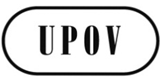 EC/49/11ORIGINAL:  EnglishDATE:  October 1, 2015INTERNATIONAL UNION FOR THE PROTECTION OF NEW VARIETIES OF PLANTS INTERNATIONAL UNION FOR THE PROTECTION OF NEW VARIETIES OF PLANTS INTERNATIONAL UNION FOR THE PROTECTION OF NEW VARIETIES OF PLANTS GenevaGenevaGenevaMemberNo arrears/
Year(s) of arrearsAmount of arrears
(Swiss francs)Amount of arrears
(Swiss francs)Percentage of total arrearsPercentage of arrears in relation to annual contribution 
of memberAfrican Intellectual Property OrganizationNo arrearsAlbaniaNo arrearsArgentinaNo arrearsAustraliaNo arrearsAustriaNo arrearsAzerbaijanNo arrearsBelarusContribution 201510,72811.30100.00BelgiumNo arrearsBolivia (Plurinational State of)Contribution 201510,72811.30100.00BrazilContribution 201513,41014.13100.00BulgariaNo arrearsCanadaNo arrearsChileNo arrearsChinaNo arrearsColombiaNo arrearsCosta RicaNo arrearsCroatiaNo arrearsCzech RepublicNo arrearsDenmarkNo arrearsDominican RepublicNo arrearsEcuadorNo arrearsEstoniaNo arrearsEuropean UnionNo arrearsFinlandNo arrearsFranceNo arrearsGeorgiaNo arrearsGermanyNo arrearsHungaryNo arrearsIcelandNo arrearsIrelandNo arrearsIsraelNo arrearsItalyNo arrearsJapanNo arrearsJordanNo arrearsKenyaNo arrearsKyrgyzstanNo arrearsLatviaNo arrearsLithuaniaNo arrearsMexicoNo arrearsMoroccoNo arrearsNetherlandsNo arrearsNew ZealandNo arrearsNicaraguaContribution 2014 (balance)Contribution 201520110,72810,92911.51101.87NorwayNo arrearsOmanNo arrearsPanamaContribution 2015 (balance)8500.907.92ParaguayNo arrearsPeruNo arrearsPolandContribution 201526,82028.26100.00PortugalNo arrearsRepublic of KoreaNo arrearsRepublic of MoldovaNo arrearsRomaniaNo arrearsRussian FederationNo arrearsSerbiaNo arrearsSingaporeNo arrearsSlovakiaNo arrearsSloveniaNo arrearsSouth AfricaNo arrearsSpainNo arrearsSwedenNo arrearsSwitzerlandNo arrearsThe former Yugoslav Republic of MacedoniaNo arrearsTrinidad and TobagoNo arrearsTunisiaNo arrearsTurkeyNo arrearsUkraineContribution 2014Contribution 201510,72810,72821,45622.60200.00United KingdomNo arrearsUnited States of AmericaNo arrearsUruguayNo arrearsUzbekistanNo arrearsViet NamNo arrearsTotal94,921100.00